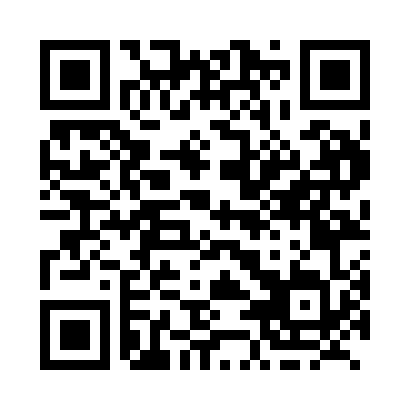 Prayer times for Saint-Pierre, Quebec, CanadaMon 1 Jul 2024 - Wed 31 Jul 2024High Latitude Method: Angle Based RulePrayer Calculation Method: Islamic Society of North AmericaAsar Calculation Method: HanafiPrayer times provided by https://www.salahtimes.comDateDayFajrSunriseDhuhrAsrMaghribIsha1Mon3:175:131:006:228:4610:422Tue3:185:131:006:228:4610:423Wed3:195:141:006:228:4610:414Thu3:205:151:006:228:4610:405Fri3:215:151:006:228:4510:396Sat3:225:161:016:218:4510:397Sun3:235:171:016:218:4410:388Mon3:245:171:016:218:4410:379Tue3:255:181:016:218:4310:3610Wed3:275:191:016:218:4310:3511Thu3:285:201:016:208:4210:3412Fri3:295:211:016:208:4210:3313Sat3:315:221:016:208:4110:3114Sun3:325:221:026:208:4010:3015Mon3:345:231:026:198:4010:2916Tue3:355:241:026:198:3910:2817Wed3:375:251:026:188:3810:2618Thu3:385:261:026:188:3710:2519Fri3:405:271:026:188:3610:2320Sat3:415:281:026:178:3510:2221Sun3:435:291:026:178:3410:2022Mon3:455:301:026:168:3310:1923Tue3:465:311:026:158:3210:1724Wed3:485:321:026:158:3110:1525Thu3:505:341:026:148:3010:1426Fri3:515:351:026:148:2910:1227Sat3:535:361:026:138:2810:1028Sun3:555:371:026:128:2710:0929Mon3:565:381:026:128:2610:0730Tue3:585:391:026:118:2410:0531Wed4:005:401:026:108:2310:03